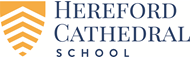 Curriculum Outline for Year 2 Summer Term 2018Please remember this is a summary and a guideline. Therefore it may be subject to alteration as circumstances change, at the teacher’s discretion.English: As a link with our Humanities topic, children will use writing frameworks and story maps to construct their own stories around the theme of journeys. Later in the term, we will look at humorous forms of poetry. Through regular grammar exercises, children will develop their understanding of grammatical structure and extended forms of punctuation, such as using speech marks. Children will look at a range of texts and complete comprehension tasks to develop early reading skills. In spelling, Year 2 continue with the Jolly Phonics scheme and during this term we look at some less usual spellings of familiar sounds.Maths: At the start of the term, we will be using number lines to locate, order and compare numbers. We will be consolidating and revising addition and subtraction strategies from the previous terms and applying their knowledge of these strategies to add and subtract 2-digit numbers. We will further explore fractions, finding halves, quarters and thirds of numbers, and develop the children’s understanding of multiplication and division, particularly the 2x, 3x 5x and 10x tables. Children will extend their knowledge of measurement, solve money problems and tell the time to the nearest quarter of an hour using digital and analogue clocks.Science: During the first half of this term, Year 2 will be learning about the differences between plants and animals and learning about the life cycles and parts of plants. They will be growing runner bean plants from seeds and identifying flowering plants in the school environment.  During the second half of the term, Year 2 will be working on a topic about the planets in our solar system.Humanities: Our theme for this term is Journeys and the children will be looking at the different types of journeys we make both in and out of school. We will discover a little more about the journey of food from around the world and will visit Bartonsham Farm Dairy to observe the journey of milk first-hand. Through this topic the children will also gain a better understanding of maps and the geography of the UK.   R.E: In RE this term, we will be looking at the account of Moses’s life in the Bible. We will consider his early years, his encounters with Pharaoh, his leading of the Israelites out of Egypt and his receiving of the Ten Commandments. Later in the term we will look at the lives of some modern day “saints”, including Mother Teresa, Ghandi and Martin Luther King.French: Year 2 children will start with a topic based on the story of ‘The Three Little Pigs’ in French which will include performing a simple version of the play. We will then begin work based on the book ‘Dear Zoo’, learning lots of animal words before revisiting the topic of family which we first covered in Year 1.Music: This term we will be concentrating on exploring sounds activities during the first half of term and exploring dynamics activities towards the end of term.  We will be listening and responding to a variety of descriptive music including music from other cultures and music that tells stories.  We will be continuing to practise using ‘Stave House’ to learn note-names and we will be working on extending our vocal skills, singing a range of songs as well as continuing to learn and improve the songs for our concert.  There will be another instrumental concert at the end of term for the instrumental players to practise for.Art/D.T:  During Art this term Year 2 will be investigating the paintings of Wassily Kandinsky and then experimenting with colour and shape for their own Artwork.  The D.T project for the second half of the term will be winding mechanisms; the children will investigate, design and make a working winding mechanism.Drama: Following on from their work on using scripts last term, Year 2 will be working in small groups of 6 to perform scenes from the play, ‘All Gone’. They will revisit the work they have done on stage directions, remembering to follow and interpret these actions and movements to help tell the story. Later in the term, pupils will develop their performing skills by reading and interpreting different types of poetry.I.C.T: In the first half term the children will develop their desktop publishing skills by combining text and images in writing a simple story. This simple story writing will involve them saving and opening their work as well as developing their keyboard skills. They will also learn about a variety of everyday ICT devices. In the second half term, they will use ICT to extend their science learning about space and the solar system. They will also learn about making simple searches of the internet to find information and images.P.S.H.E: Through class and small group discussions, Year 2 will explore ideas that are pertinent to their everyday experiences. They will consider how to develop good relationships with their peers and to respect individual differences. In the Summer Term, topics are chosen that help the children to think for themselves, to express their own thoughts and opinions confidently, and to learn to listen to others’ points of view.Games, P.E and Swimming: In PE, we will begin to look at the events that comprise the ESAA Indoor Athletics Programme. We will begin to practice and develop the many new techniques involved in the various running, jumping and throwing events involved. We will also play lots of fast team games such as Danish Longball, Ultimate Dodgeball and Zig Zag Rounders. In Games, the Year 2 boys will play softball cricket, learning and developing lots of new skills including batting, bowling, fielding and their general understanding of the game. The girls will play Rounders, learning and developing the same skills as the boys.  We will also practice some of the events that constitute the Pre Prep Sports Day.  Children will also have their weekly swimming lesson. Year 2 children will be having one Movement session per week.  We will continue to work on our 'Jazz Amagamation' now thinking about adding performance quality and making our movements more precise and strong.  We will continue to work on 'The Clown', again looking at performance quality and interpretation of the music, therefore bringing our characters to life, particularly with our facial expressions.  We will continue to develop our Abdominal Exercise and work on our core strength and posture.  The children will begin to learn a set of Combination Steps A, B and C that can then be linked together to create a short dance, a key skill will be learning to remember the steps and how to link them together smoothly.  We will consolidate all that we have learnt over this academic year in preparation for the open movement class that parents will be invited to attend towards the end of term.